Пиротехнические изделияПиротехника относится к взрывчатым веществам, поэтому несет в себе большую опасностьП    А    М    Я    Т    К    АТребования безопасности при обращении с пиротехническими изделиямиОсновным документом, устанавливающим общие требования безопасности для пиротехнических изделий, является ГОСТ Р 51270-99 «Изделия пиротехнические. Общие требования безопасности». В ГОСТ Р 51270-99 определены опасные факторы и их предельные нормы для пиротехнических изделий, а также установлены классификация пиротехнических изделий и требования безопасности, в том числе требования к оформлению инструкций, нормативных и технических документов.Вся пиротехническая продукция должна быть сертифицирована. Для каждого пиротехнического изделия обязательно наличие подробной инструкции по применению на русском языке, содержащей название завода изготовителя, дату изготовления, срок хранения и правила пользования изделием. Перед применением требуется внимательно прочитать инструкцию. При эксплуатации пиротехнических изделий запрещается: использовать пиротехнические изделия с нарушением требований инструкции по применению; применять пиротехнические изделия внутри зданий, помещений (если это не предусмотрено инструкцией), на открытых территориях в момент скопления людей;запускать пиротехнические изделия на расстоянии ближе  от любых строений;запускать пиротехнические изделия под деревьями, линиями электропередачи и вблизи легковоспламеняющихся предметов;использовать пиротехнические изделия при погодных условиях, не позволяющих обеспечить безопасность при их использовании;наклоняться над пиротехническим изделием в момент поджигания фитиля;использовать поврежденные изделия и изделия с истекшим сроком годности;хранить пиротехнические изделия рядом с нагревательными приборами и источниками открытого огня;разбирать пиротехнические изделия, сжигать их на костре;направлять пиротехнические изделия на людей и животных;применять детям без присутствия взрослых;использовать пиротехнические изделия, находясь в нетрезвом состоянии, курить рядом с ними. Пиротехнические изделия бытового назначения всех типов имеют возрастные ограничения по продаже и продаются только взрослым.ПИРОТЕХНИЧЕСКИЕ ИЗДЕЛИЯ ЯВЛЯЮТСЯ ПОЖАРООПАСНЫМИ И (ИЛИ) ВЗРЫВООПАСНЫМИ И ТРЕБУЮТ ПОВЫШЕННОГО ВНИМАНИЯ ПРИ ОБРАЩЕНИИ С НИМИ!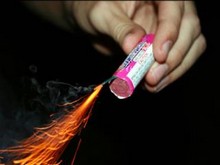 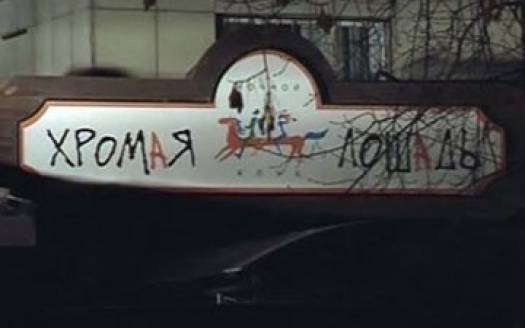 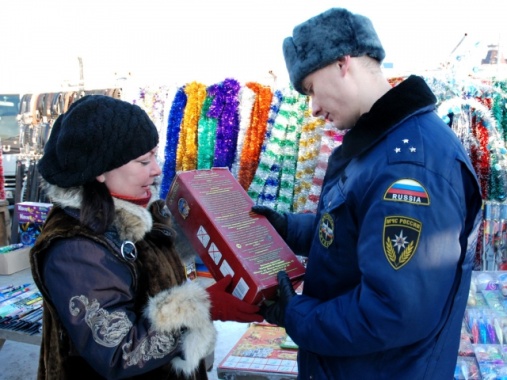 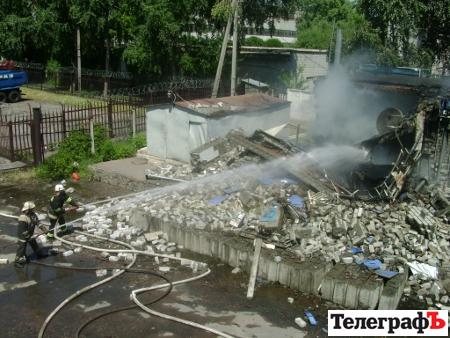 